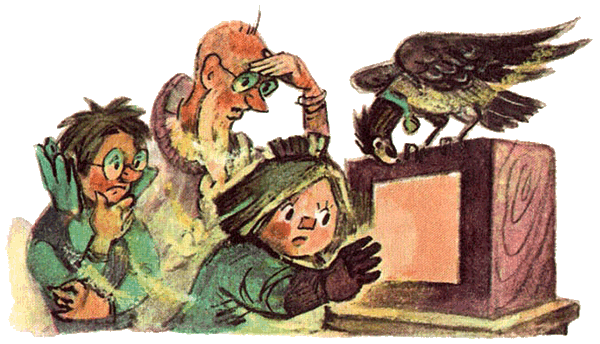 Конкурс знатоков сказок А.М. Волкова по сказке «Жёлтый туман» в ТГПУДетский музей «Волшебная страна» А.М. Волкова приглашает всех желающих 25 февраля в 12:00 принять участие в пятом городском конкурсе лучших знатоков сказок по книге «Жёлтый туман». Участников конкурса ждут станции с заданиями на знание героев, сюжета сказки, конкурсы на память и воображение, игры и стол поделок.Мероприятие бесплатное.По всем вопросам участия в конкурсе обращайтесь к директору музейного комплекса ТГПУ Сайнаковой Наталье Викторовне по тел. 89528060086Желающим принять участие в конкурсе необходимо прислать заявку на электронный адрес: pushkareva0723@rambler.ru Заявка для участия в конкурсеЖдём Вас!Ведь как сказала Кагги-Кар: «Мозги – единственная стоящая вещь у вороны… и у человека!»1Школа, класс, количество человек (обязательно)2Педагог, родитель ФИО, должность3Контактный телефон, электронная почта4Дата подачи заявки